Приложения  Приложение 1  Лист  педагогической  адаптации.Фамилия, имя ребенка ________________________Дата рождения ____________________________Дата поступления в ДОУ _____________________Возраст при поступлении ____________________Группа здоровья ___________________________Данные антропометрии: рост _____  вес ______ (при поступлении)                                            рост _____  вес ______ (через месяц)Заболевания до поступления __________________________________________________________Индивидуальные особенности _________________________________________________________Привычки ________________________________________________________________________Перенесенные заболевания, кол-во пропущенных дней ________________________________________Оценка адаптационного периода: _____________________Воспитатели: _________________________________Оценка параметров адаптации.Степень адаптации:ЛЕГКАЯ – до 15 дней – 13 - 16 балловСРЕДНЯЯ – 15-25 дней – 9 - 12 балловТЯЖЕЛАЯ – более 25 дней – 5 -8 балловЛист психологической адаптацииФамилия, имя ребенка ________________________Дата рождения ____________________________Дата поступления в ДОУ _____________________Возраст при поступлении ____________________Группа здоровья ___________________________Данные антропометрии: рост _____  вес ______ (при поступлении)                                          рост _____  вес ______ (через месяц)Заболевания до поступления ___________________________________________________Индивидуальные особенности ___________________________________________________Привычки ____________________________________________________________________Перенесенные заболевания, кол-во пропущенных дней ________________________________________Оценка адаптационного периода: _____________________Педагог-психолог _____________/__________Оценка параметров адаптации.Степень адаптации:ЛЕГКАЯ – до 15 дней – 16 -20 балловСРЕДНЯЯ – 15-25 дней – 15 -11  балловТЯЖЕЛАЯ – более 25 дней – 10 - 7 балловПриложение 2Анкета для родителей:«Готов ли Ваш ребенок к поступлению в детский сад?»Ф.И. ребенка ___________________________________________________________________1. Какое настроение преобладает у ребенка?	а) бодрое, уравновешенное	б) раздражительное, неустойчивое	в) подавленное2. Как ребенок засыпает?	а) быстро (до 10 мин.)	б) медленно	в) спокойно	г) не спокойно3. Что Вы делаете, чтобы ребенок заснул?	а) дополнительные воздействия ______________________________________________  (какие?)б) без дополнительных воздействий4. Какова продолжительность сна ребенка?	а) 2 часа	б) менее часа5. Какой аппетит у Вашего ребенка?	а) хороший	б) избирательный	в) неустойчивый	г) плохой6. Как относится Ваш ребенок к высаживанию на горшок?	а) положительно	б) отрицательно	в) не просится, но бывает сухой	г) не просится и ходит мокрый7. Есть ли у Вашего ребенка отрицательные привычки?а) сосет пустышку, сосет палец, раскачивается, другие _____________________________________(указать)                                                                                                         б)    нет отрицательных привычек8. Интересуется ли Ваш ребенок игрушками, предметами дома и в новой обстановке?	а) да	б) нет	в) иногда9. Проявляет ли ребенок интерес к действиям взрослых?	а) да	б) нет	в) иногда10. Как играет Ваш ребенок?	а) умеет играть самостоятельно	б) не всегда	в) не играет сам11. Взаимоотношения со взрослыми:	а) легко идет на контакт	б) избирательно	в) трудно12. Взаимоотношения с детьми:	а) легко идет на контакт	б) избирательно	в) трудно13. Отношение к занятиям (внимателен, усидчив, активен)?	а) да	б) нет	в) не всегда14. Есть ли у ребенка опыт разлуки с близкими? 	а) да	б) нет	в) перенес разлуку легко	г) тяжело15. Есть ли аффективная привязанность к кому-либо из взрослых?а) да                                                                                                                                                       б) нет      Уважаемые родители!Просим Вас ответить на вопросы данной анкеты.ФИО писать не обязательно. Возле правильного ответа ставьте «+», а если затрудняетесь ответить, переходите к следующему вопросу.Ваши соображения помогут организовать успешную адаптацию малышей, поступающих в наш детский сад, что-то изменить, на что-то посмотреть другими глазами.Как прошла адаптация ребенка к детскому саду:А) ребенок адаптировался полностьюБ) ребенок утром не хочет идти в детский садВ) ребенок иногда не хочет идти в детский садГ) ребенок вечером изъявляет желание еще поиграть в детском саду2. Как протекала адаптация Вашего малыша к детскому саду?Ребенок шел в детский сад:А) с плачемБ) с уговорамиВ) без эмоцийГ) с удовольствием      3.  Что, по Вашему мнению, повлияло на успешную адаптацию:      А) действия всех сотрудников      Б) совместные действия сотрудников и родителей      В) действия родителейКаким было поведение Вашего ребенка после первых дней посещения детского сада:А) обычнымБ) отказывался от едыВ) плохо засыпалГ) был сильно угнетенД) полон впечатленийЕ) все эти факторы имели место5.  Как Вы думаете, каковы пути успешной адаптации к детскому саду? Что, на Ваш взгляд, нужно изменить? Что бы Вы хотели увидеть в детском саду? Ваши пожелания___________________________________________________________________________________________________________________________________________________________________________Спасибо!Приложение 3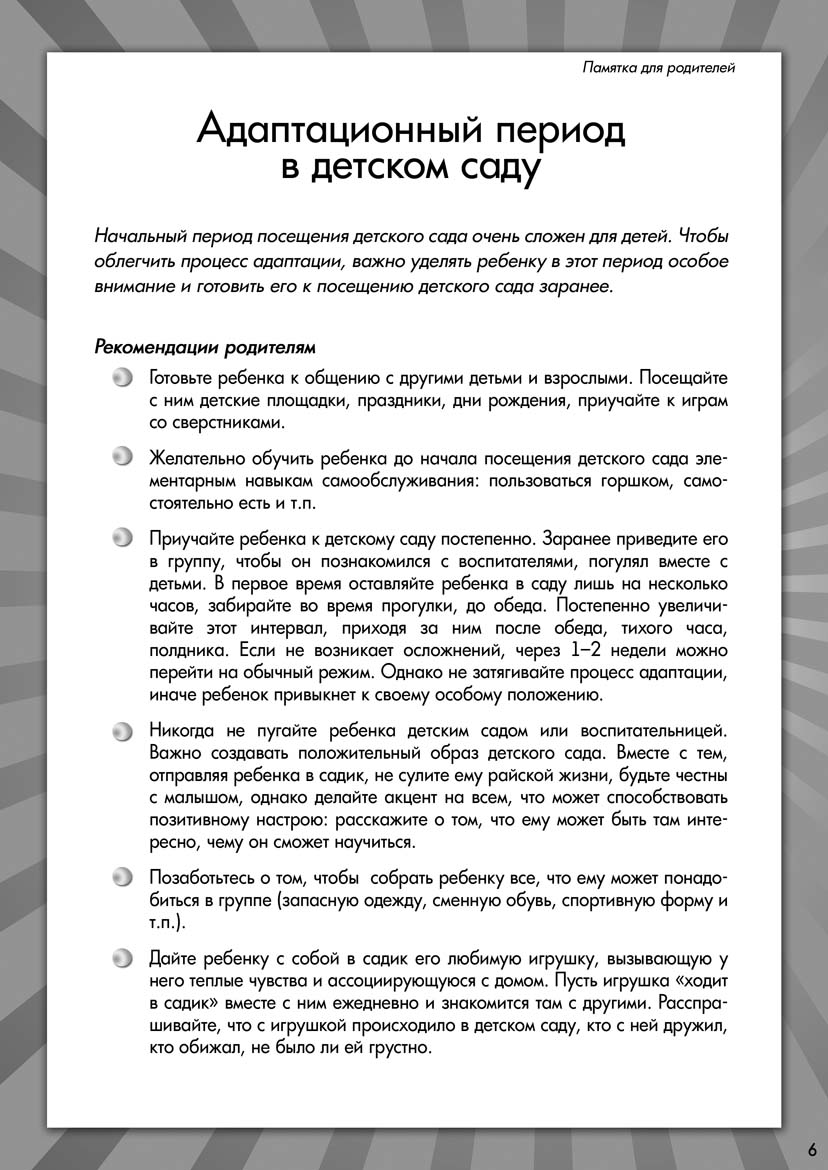 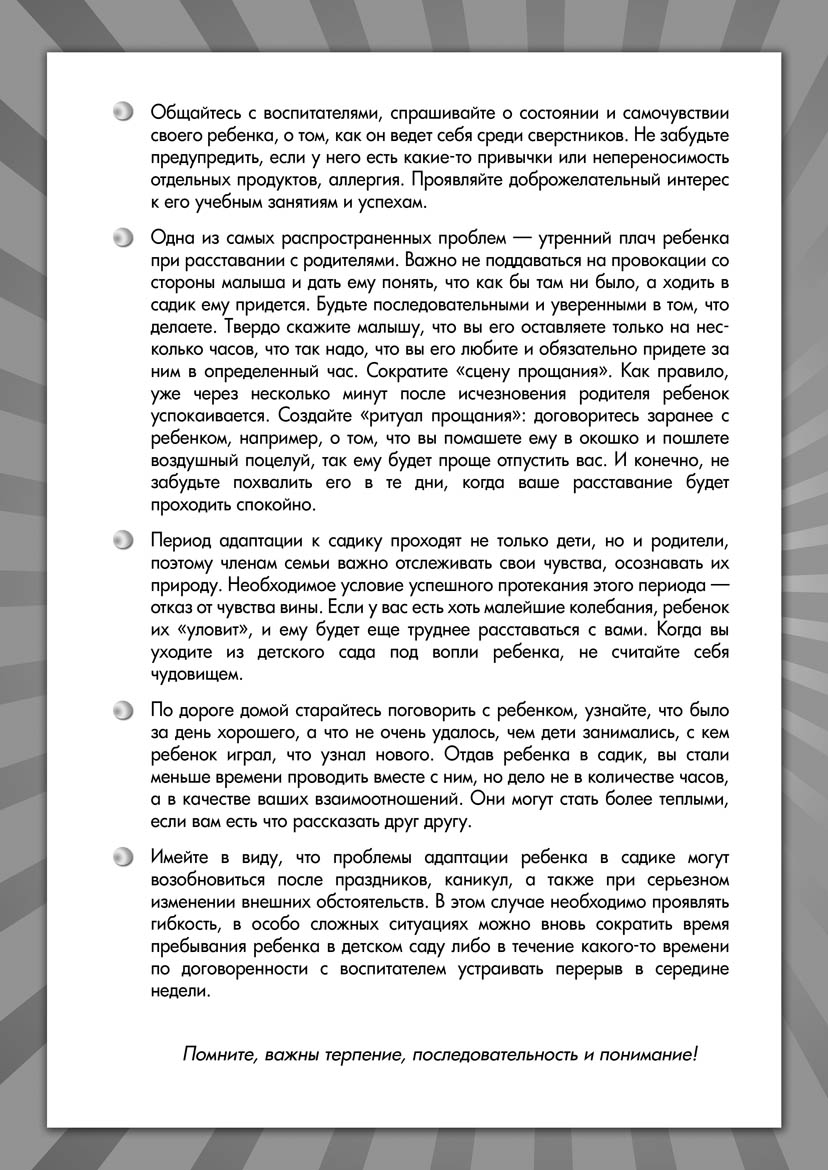 ПараметрыПараметрыПараметрыДни наблюдений/оценка параметров в баллахДни наблюдений/оценка параметров в баллахДни наблюдений/оценка параметров в баллахДни наблюдений/оценка параметров в баллахДни наблюдений/оценка параметров в баллахДни наблюдений/оценка параметров в баллахДни наблюдений/оценка параметров в баллахДни наблюдений/оценка параметров в баллахДни наблюдений/оценка параметров в баллахДни наблюдений/оценка параметров в баллахДни наблюдений/оценка параметров в баллахДни наблюдений/оценка параметров в баллахДни наблюдений/оценка параметров в баллахДни наблюдений/оценка параметров в баллахДни наблюдений/оценка параметров в баллахДни наблюдений/оценка параметров в баллахДни наблюдений/оценка параметров в баллахДни наблюдений/оценка параметров в баллахДни наблюдений/оценка параметров в баллахДни наблюдений/оценка параметров в баллахДни наблюдений/оценка параметров в баллахДни наблюдений/оценка параметров в баллахДни наблюдений/оценка параметров в баллахДни наблюдений/оценка параметров в баллахДни наблюдений/оценка параметров в баллахПараметрыПараметрыПараметры12345678910111213141516171819202122232425Показатели физического здоровьяАппетитв группеПоказатели физического здоровьяАппетитдомаПоказатели физического здоровьяСон Сон Показатели физического здоровьяСтулСтулПоказатели физического здоровьяМочеиспусканиеМочеиспусканиеПараметрыПараметрыОценка /баллы/Оценка /баллы/Оценка /баллы/ПараметрыПараметры321Показатели физического здоровьяаппетитхорошийвыборочный, ест долгоотказ от едыПоказатели физического здоровьясонглубокийзасыпает с трудомтревожен во снеПоказатели физического здоровьястулрегулярныйучащенныйзапорПоказатели физического здоровьямочеиспусканиерегулярноеучащенноередкоеПараметрыПараметрыПараметрыДни наблюдений/оценка параметров в баллахДни наблюдений/оценка параметров в баллахДни наблюдений/оценка параметров в баллахДни наблюдений/оценка параметров в баллахДни наблюдений/оценка параметров в баллахДни наблюдений/оценка параметров в баллахДни наблюдений/оценка параметров в баллахДни наблюдений/оценка параметров в баллахДни наблюдений/оценка параметров в баллахДни наблюдений/оценка параметров в баллахДни наблюдений/оценка параметров в баллахДни наблюдений/оценка параметров в баллахДни наблюдений/оценка параметров в баллахДни наблюдений/оценка параметров в баллахДни наблюдений/оценка параметров в баллахДни наблюдений/оценка параметров в баллахДни наблюдений/оценка параметров в баллахДни наблюдений/оценка параметров в баллахДни наблюдений/оценка параметров в баллахДни наблюдений/оценка параметров в баллахДни наблюдений/оценка параметров в баллахДни наблюдений/оценка параметров в баллахДни наблюдений/оценка параметров в баллахДни наблюдений/оценка параметров в баллахДни наблюдений/оценка параметров в баллахПараметрыПараметрыПараметры123456789101112131415161718192021222324примечаниеПоказатели психического здоровьяЭмоциональное состояниеЭмоциональное состояниеПоказатели психического здоровьяСоциальные контактыс детьмиПоказатели психического здоровьяСоциальные контактысо взрослымиПоказатели психического здоровьяПознавательная и игровая деятельностьПознавательная и игровая деятельностьПоказатели психического здоровьяРеакция на изменение привычной ситуацииРеакция на изменение привычной ситуацииПараметрыПараметрыОценка /баллы/Оценка /баллы/Оценка /баллы/ПараметрыПараметры321Показатели психического здоровьяЭмоциональное состояниеположительноенеустойчивоеотрицательноеПоказатели психического здоровьяСоциальные контакты с детьмиинициативен, контактенвступает в контакт при поддержке взрослогопассивен, реакция протестаПоказатели психического здоровьяСоциальные контакты со взрослымиинициативен, контактенпринимает инициативу взрослогореакция протеста, уход от контактаПоказатели психического здоровьяПознавательная и игровая деятельностьактивен, проявляет интересактивен при поддержке взрослогопассивен, реакция протестаПоказатели психического здоровьяРеакция на изменение привычной ситуациипринятиетревожностьнепринятие